Publicado en Madrid el 05/05/2022 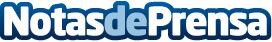 Lola Gallardo: una sevillana con corazón rojiblanco Desde pequeña, la ilusión de Lola Gallardo era jugar en el equipo de sus sueños, el Atlético de Madrid Femenino, y cuando le llegó la oportunidad, con apenas 19 años, se fue sin pensarlo. Herbalife Nutrition, patrocinador del equipo colchonero, ha propiciado un encuentro sorpresa entre la guardameta y su madre para recordar sus inicios en el barrio y cómo es una referente del club y este deporte, a día de hoyDatos de contacto:Cristina Villanueva Marín664054757Nota de prensa publicada en: https://www.notasdeprensa.es/lola-gallardo-una-sevillana-con-corazon Categorias: Nutrición Fútbol Sociedad Madrid Bienestar http://www.notasdeprensa.es